Pukukilpailun kriteeritPukuja arvioidessa huomioidaan seuraavat asiat: Puku vastaa hahmoa Puvun persoonallisuus ja
muista erottuminen Pukuun on panostettu  Yksityiskohdat puvussa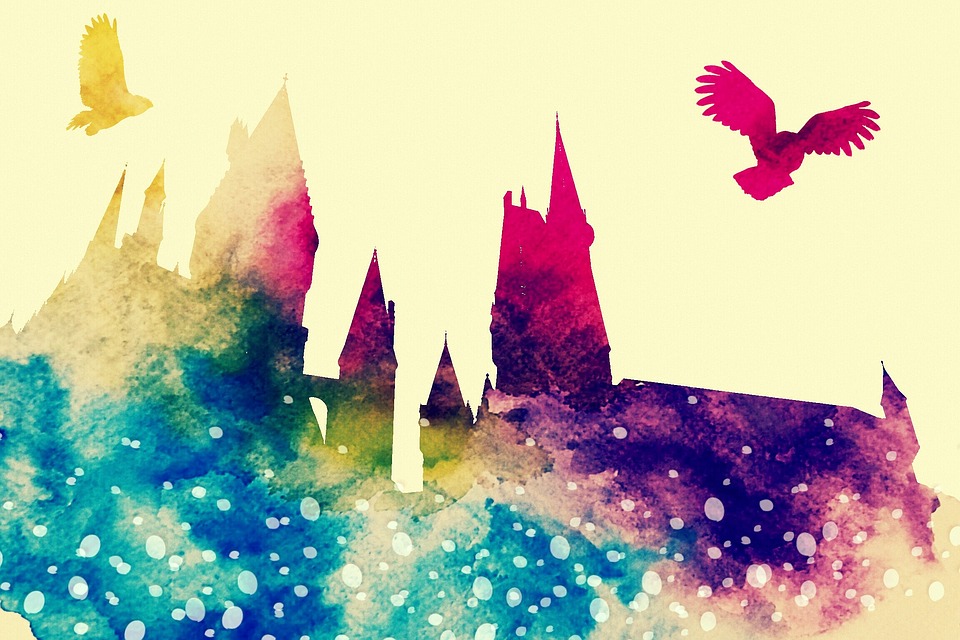 